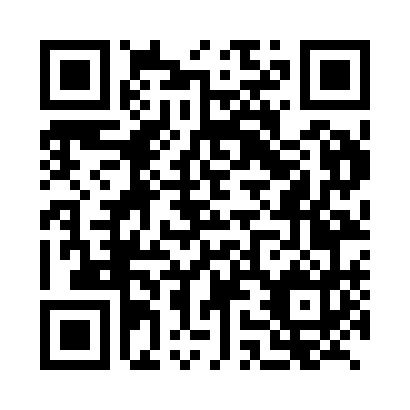 Prayer times for Buc, SloveniaWed 1 May 2024 - Fri 31 May 2024High Latitude Method: Angle Based RulePrayer Calculation Method: Muslim World LeagueAsar Calculation Method: HanafiPrayer times provided by https://www.salahtimes.comDateDayFajrSunriseDhuhrAsrMaghribIsha1Wed3:455:4712:586:008:1010:042Thu3:435:4512:586:008:1110:063Fri3:405:4412:586:018:1310:084Sat3:385:4212:586:028:1410:105Sun3:365:4112:586:038:1510:126Mon3:335:4012:586:048:1610:147Tue3:315:3812:586:048:1810:168Wed3:295:3712:586:058:1910:199Thu3:265:3512:586:068:2010:2110Fri3:245:3412:576:078:2210:2311Sat3:225:3312:576:078:2310:2512Sun3:195:3112:576:088:2410:2713Mon3:175:3012:576:098:2510:2914Tue3:155:2912:576:098:2610:3115Wed3:135:2812:576:108:2810:3316Thu3:105:2712:576:118:2910:3517Fri3:085:2612:576:128:3010:3718Sat3:065:2412:586:128:3110:3919Sun3:045:2312:586:138:3210:4220Mon3:025:2212:586:148:3310:4421Tue3:005:2112:586:148:3510:4622Wed2:585:2012:586:158:3610:4823Thu2:565:1912:586:168:3710:5024Fri2:545:1912:586:168:3810:5225Sat2:525:1812:586:178:3910:5426Sun2:505:1712:586:178:4010:5627Mon2:485:1612:586:188:4110:5728Tue2:465:1512:586:198:4210:5929Wed2:445:1512:596:198:4311:0130Thu2:425:1412:596:208:4411:0331Fri2:415:1312:596:208:4511:05